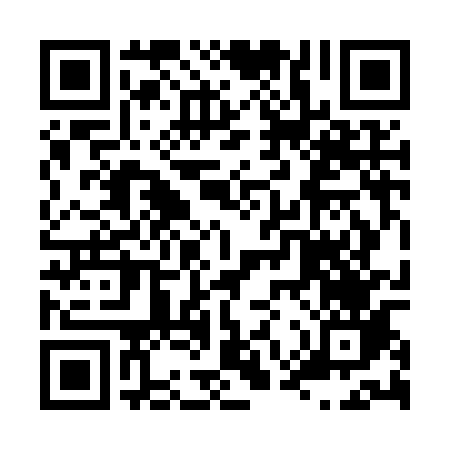 Ramadan times for Lucknow, Uttar Pradesh, IndiaMon 11 Mar 2024 - Wed 10 Apr 2024High Latitude Method: One Seventh RulePrayer Calculation Method: University of Islamic SciencesAsar Calculation Method: HanafiPrayer times provided by https://www.salahtimes.comDateDayFajrSuhurSunriseDhuhrAsrIftarMaghribIsha11Mon5:025:026:2012:164:326:136:137:3112Tue5:015:016:1912:164:336:136:137:3113Wed5:005:006:1812:164:336:146:147:3214Thu4:594:596:1712:154:346:146:147:3215Fri4:584:586:1612:154:346:156:157:3316Sat4:574:576:1512:154:346:166:167:3317Sun4:564:566:1312:154:356:166:167:3418Mon4:544:546:1212:144:356:176:177:3519Tue4:534:536:1112:144:356:176:177:3520Wed4:524:526:1012:144:356:186:187:3621Thu4:514:516:0912:134:366:186:187:3622Fri4:504:506:0812:134:366:196:197:3723Sat4:494:496:0712:134:366:196:197:3824Sun4:474:476:0612:134:376:206:207:3825Mon4:464:466:0412:124:376:206:207:3926Tue4:454:456:0312:124:376:216:217:3927Wed4:444:446:0212:124:376:216:217:4028Thu4:424:426:0112:114:386:226:227:4129Fri4:414:416:0012:114:386:236:237:4130Sat4:404:405:5912:114:386:236:237:4231Sun4:394:395:5812:104:386:246:247:431Mon4:374:375:5712:104:396:246:247:432Tue4:364:365:5512:104:396:256:257:443Wed4:354:355:5412:104:396:256:257:454Thu4:344:345:5312:094:396:266:267:455Fri4:334:335:5212:094:406:266:267:466Sat4:314:315:5112:094:406:276:277:477Sun4:304:305:5012:084:406:276:277:478Mon4:294:295:4912:084:406:286:287:489Tue4:284:285:4812:084:406:286:287:4910Wed4:264:265:4712:084:416:296:297:49